Wiggenhall St Mary Magdalen Parish CouncilI hereby give you notice that the Annual Meeting of the above named Parish Council will be held at Wiggenhall St Mary Magdalen Village Hall on 10 May 2018 at 7.30 pm.  All members of the Council are hereby summoned to attend for the purpose of considering and resolving upon the business to be transacted at the Meeting as set out hereunder.  The meeting will be open to the public unless the Council otherwise direct.10 minutes will be allowed during the meeting for members of the public to raise points of concern on agenda items.AgendaElect a	Chairman b	Vice ChairmanReceive apologies for absence Confirm as a correct record the minutes of the meetings of the Council held 12 and 19 April.  Draft minutes previously circulatedAccept declarations of interest and dispensation requests on agenda itemsAgree meeting be adjourned for public speakingConsider applications for co-option to Parish CouncilMatters arising not covered elsewhere on the agenda (for information only)Correspondence (for information only)Appoint Representatives and working party groupsHighwaysa	Receive reports of highways issues including lighting and public footpathsb	Decide priorities of footpath resurfacing in villagec	Confirm order of SAM2 to take place and how many poles to be orderedReceive Reports (for information only)Allotments/Paddocksa	Review fees for 2019b	Resolve how to improve track to plots 15 and beyondReceive update on Cemetery memorial lintel installation costsGDPRa	Accept Policies, forms and notices for administration of GDPRi	Data Audit Schedule, ii	Social Media, Removable Media, Information Data Protection and Document Retention and Disposal Policiesiii	General Privacy, New Councillor Privacy, E-mail Contact Privacy and Tenant Privacy Noticesiv	Purchase of Exclusive Right of Burial Notice Consent Form and 	Consent to Hold Contact Information Formb	Appoint DPO Planning - Consider applications received including18/00731/F Extension and balcony at Parsonage Farm House, 96 Stow Road, MagdalenFinancea  	Resolve to accept monthly accounts to 30 Aprilb		Decide which insurance quote to accept for 18-19c		Resolve to agree cheques to be signed and online payments made  d	Receive Annual Internal Auditors report for 2017/2018 e	Complete, approve and sign Section 1, Annual Governance Statement 2017/2018f	Consider and resolve to approve and sign and date Section 2, Accounting Statement 2017/2018	g	Approve Bank Reconciliation and Variances documents to be sent to external auditorCouncillors’ concerns and agenda items for next meeting –information only Agree meeting be adjourned for Public Speaking.Confirm date of next meeting 14 June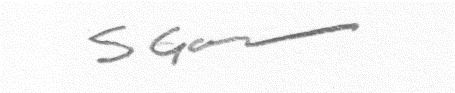 	4 May 2018